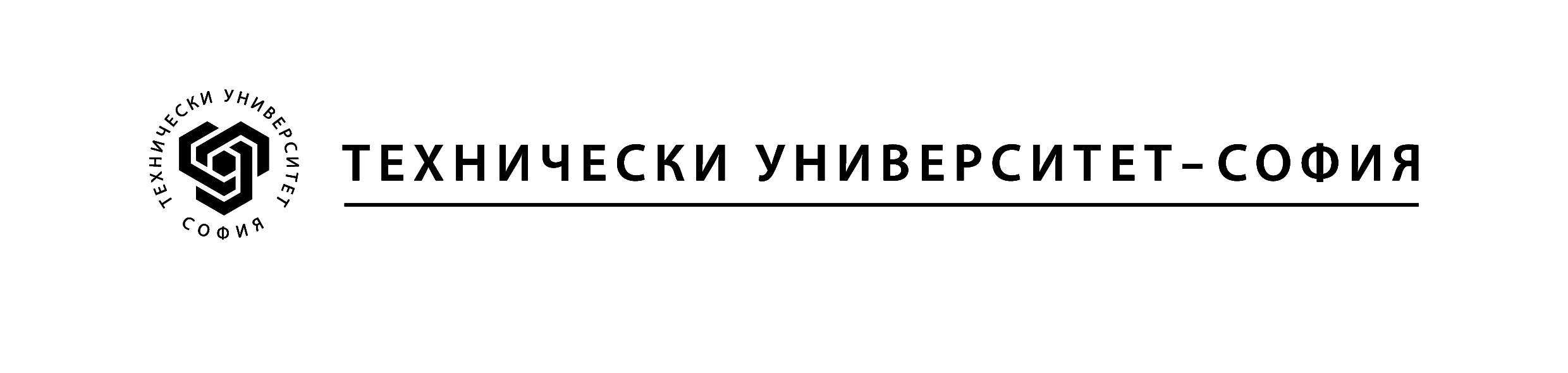 ПРОЕКТПроектът на договор ще се използва за сключване на договор по всяка обособена позиция.ДОГОВОР№ ……………/………………….	Днес, .................................... 2017 г., в гр. София между:	ТЕХНИЧЕСКИ УНИВЕРСИТЕТ - СОФИЯ, ЕИК 831917834, ИН по ЗДДС: BG831917834, представляван от проф. дтн инж. Георги Михов – Ректор и Мария Иванова – главен счетоводител, наричано по-долу ВЪЗЛОЖИТЕЛ, от една странаи…………………………………….., със седалище и адрес на управление: ………………………,ЕИК/ код по Регистър БУЛСТАТ/регистрационен номер или друг идентификационен код ……………………………,  ДДС номер ……………………………………………………..,представляван от ………………………….., в качеството на …………………………, наричано по-долу за краткост ИЗПЪЛНИТЕЛ, от друга страна,(ВЪЗЛОЖИТЕЛЯТ и ИЗПЪЛНИТЕЛЯТ наричани заедно „Страните“, а всеки от тях поотделно „Страна“)във връзка с проведена на основание чл. 20, ал. 4, т. 3 и ал. 5 от ЗОП обществена поръчка с предмет „Осигуряване на интернет трафик (национален и международен) за нуждите на ТУ-София и изнесените звена”, и на основание одобрен на ……………. г. от Възложителя доклад от работата на длъжностни лица, назначени със Заповед № ОП-289/14.11.2017 г., за определяне на изпълнител на обществената поръчка с предмет “Осигуряване на интернет трафик (национален и международен) за нуждите на ТУ-София и изнесените звена“ по обособена позиция № …………….. с наименование ……………………………………, се сключи настоящият договор за следното:I. ПРЕДМЕТ И СРОК НА ДОГОВОРАЧл. 1. (1) Възложителят възлага, а Изпълнителят приема да осигури срещу възнаграждение и при условията на този договор интернет трафик (национален и международен), наричан за краткост „Услугата“.(2) Изпълнителят се задължава да предоставя Услугата в съответствие с Техническата спецификация на Възложителя, Офертата на ИЗПЪЛНИТЕЛЯ, съставляващи съответно Приложения № 1 и 2 към този Договор („Приложенията“) и представляващи неразделна част от него.II. СРОК  НА ДОГОВОРА. МЯСТОТО ЗА ИЗПЪЛНЕНИЕЧл. 2. (1) Срокът за изпълнение на настоящия договор е 24 (двадесет и четири) месеца, считано от датата на извеждането му в деловодството на ВЪЗЛОЖИТЕЛЯ, но не по-рано от 11.01.2018 г. В срок от 5 (пет) календарни дни, считано от 11.01.2018 г., ИЗПЪЛНИТЕЛЯТ се задължава да приключи всички дейности по изграждане и конфигуриране на линиите за пренос, за което се подписва двустранен приемо-предавателен протокол, подписан от лицата, посочени в чл. 6, ал. 1.(2) Мястото за изпълнение на договора е, както следва:За обособена позиция 1: гр. София, бул. „Климент Охридски“ №8, Технически Университет - София,  комуникационен възел в учебен блок 2.За обособена позиция 2: гр. София, бул. „Климент Охридски“ №8, Технически Университет - София,  сградата на отдел „Автомобилен транспорт“.За обособена позиция 3: гр. Сливен, ул. "Бургаско шосе" №59, Факултет и Колеж – Сливен към ТУ-София.За обособена позиция 4: гр. София, ж.к. Младост 1, ТУЕС към ТУ-СофияЗа обособена позиция 5: гр. Белица, област Благоевград, к. к. Семково (на 18 км. над гр. Белица), УСОБ-Семково – ТУ-София(Излишните обособени позиции се изтриват).ЦЕНА И НАЧИН НА ПЛАЩАНЕЧл. 3. (1) За изпълнение на всички дейности, включени в предмета на обособената позиция, Възложителят заплаща на Изпълнителя обща крайна цена в размер на ......... (....................) лева без ДДС, платима на 24 равни месечни такси в размер на ....... (....................) лева без ДДС(2) Заплащането на месечната абонаментна цена се извършва от звената (съгласно Приложение № 3 към договора), в срок до 30 (тридесет) дни след представянето на  оригинална фактура от ИЗПЪЛНИТЕЛЯ за стойността на услугата за съответното звено.(3) Плащанията се извършват в лева по следната банкова сметка на ИЗПЪЛНИТЕЛЯ:IBAN: …………………………., BIC: ……………………………. Банка: …………………………...(4) Изпълнителят е длъжен да уведомява писмено Възложителя за всички последващи промени по ал. 3 в срок от 3 (три) дни, считано от момента на промяната. В случай че Изпълнителят не уведоми Възложителя в този срок, счита се, че плащанията са надлежно извършени.(5) В случай, че първоначално Услугата се достави за непълен календарен месец, месечната абонаментна цена се изчислява и заплаща на базата на календарните дни, през които Услугата е предоставяна, отнесени към общия брой дни на съответния календарен месец.(6) Посочената в чл. 3, ал. 1 цена включва всички разходи по изпълнение на предмета на поръчката и не подлежи на увеличение.ІV. ПРАВА И ЗАДЪЛЖЕНИЯ НА ВЪЗЛОЖИТЕЛЯЧл. 4. (1) ВЪЗЛОЖИТЕЛЯТ има право:да получи изпълнението на уговореното с настоящия договор в сроковете и при условията на същия.да получава по всяко време информация относно всички въпроси, имащи отношение към настоящия договор.да осъществява контрол по изпълнението относно качеството, количеството и техническите параметри във всеки момент от изпълнението на договора, без с това да пречи на ИЗПЪЛНИТЕЛЯ.да откаже подписването на протокола по чл. 6, ал. 1 от договора, ако изпълнението не съответства на договореното.(2) ВЪЗЛОЖИТЕЛЯТ е длъжен:да приема изпълнението, когато отговаря на договореното, по реда и при условията на този Договор.да осигури за своя сметка необходимото електрическо захранване и технически условия за предоставяне на Услугата, включително да осигури условия за инсталация, поддръжка и деинсталация на оборудването, собственост на Изпълнителя, в това число необходимите помещения, климатизация, електрическо захранване и други условия, които осигуряват правилната работа на оборудването.да осигури необходимото съдействие на Изпълнителя за изпълнение на договорните му задължения.да осигури при необходимост достъп на специалистите на Изпълнителя до помещенията, в които е разположено оборудването за проверка на функционирането му.да уведомява незабавно (по телефон и писмено) посочените в чл. 6, ал. 1 лица на Изпълнителя за възникнали повреди и прекъсване на Услугата. Прекъсване на Услугата е налице, в случай че същата не се осигурява в съответствие с техническите изисквания, указани в Приложение № 1 и № 2. Периодът на прекъсване се измерва от момента, от който Възложителят уведоми Изпълнителя, че има прекъсване, или от момента, в който Изпълнителя установи прекъсване на услугата до момента на нейното възстановяване. Прекъсване на Услугата е налице и ако същата се осигурява с влошено качество, което не позволява нормалното й ползване от Възложителя.да осигури за своя сметка и да поддържа в изправност техническите средства, необходими за ползване на Услугата.да заплати на Изпълнителя уговорената цена в размера, сроковете и при условията, предвидени в този договор.V. ПРАВА И ЗАДЪЛЖЕНИЯ НА ИЗПЪЛНИТЕЛЯЧл. 5. (1) ИЗПЪЛНИТЕЛЯТ има право:да получи уговореното възнаграждение, при условията и сроковете на настоящия договор, ако качествено и в срок изпълни задълженията си по него.да иска от ВЪЗЛОЖИТЕЛЯ приемането на работите по договора при условията и сроковете на настоящия договор.да иска от ВЪЗЛОЖИТЕЛЯ необходимото съдействие и информация за изпълнение на договора.да прекъсва Услугата по технически причини след като надлежно уведоми (по телефон и писмено) лицата, посочените в чл. 6, ал. 1.при необходимост да проверява свързаността и състоянието на съоръженията, намиращи се в помещенията на Възложителя. (2) ИЗПЪЛНИТЕЛЯТ се задължава:да извърши дейностите, предмет на договора в договорения срок, обем и качество съгласно изискванията на Възложителя; да поддържа връзката на Възложителя до точките за достъп от мрежата си;да осигури проследяване на свързаността и техническа поддръжка на Услугата 24 (двадесет и четири) часа в денонощието за срока на договора;да отстранява настъпили повреди, аварии в мрежата, прекъсване на Услугата, за срок до 4 (четири) часа от уведомяването за настъпването им или от момента, в който Изпълнителя установи наличие на такива.да осигури поддръжка на услугата 24 (двадесет и четири) часа в денонощието, 7 (седем) дни в седмицата, On-Line и на място.да не разпространява информация, която му е станала известна при и по повод изпълнението на този договор. Изпълнителят е длъжен да изисква това и от своите подизпълнители, ако има такива.да поддържа своя система за регистрация на прекъсванията на Услугата и да предоставя на Възложителя ежемесечно в електронен вид информация за регистрираните прекъсвания. Изпълнителят няма право да прекъсва Услугата за повече от 4 (четири) часа в денонощието.Изпълнителят не може да прекъсва услугата повече от 10 (десет) пъти общо за срок от 12 (дванадесет) последователни месеца.своевременно да уведомява Възложителя за настъпили повреди, аварии и други причини, които затрудняват или пречат за нормалното ползване на услугата.да предостави за ползване от Възложителя необходимото оборудване във връзка с предоставяне на Услугата за срока на договора.да инсталира оборудването по т. 11 в срок до 5 (пет) календарни дни след сключване на договора, при условията на чл. 2, ал. 1, изр. 2.да поддържа всички необходими разрешения от компетентни органи, необходими за предоставяне на Услугата за срока на договора.Изпълнителят се задължава да сключи договор/договори за подизпълнение с посочените в офертата му подизпълнители в срок от 3 дни от сключване на настоящия Договор. В срок до 3 дни от сключването на договор за подизпълнение или на допълнително споразумение за замяна на посочен в офертата подизпълнител изпълнителят изпраща копие на договора или на допълнителното споразумение на възложителя заедно с доказателства, че са изпълнени условията по чл. 66, ал. 2 и 11 ЗОП (ако е приложимо).да не възлага работата или части от нея на подизпълнители, извън посочените в офертата на ИЗПЪЛНИТЕЛЯ, освен в случаите и при условията, предвидени в ЗОП, ако е приложимо.В срок до 3 дни от датата на сключване на Договора, но  най-късно преди започване на неговото изпълнение, ИЗПЪЛНИТЕЛЯТ уведомява ВЪЗЛОЖИТЕЛЯ за името, данните за контакт и представителите на подизпълнителите, посочени в офертата на ИЗПЪЛНИТЕЛЯ. ИЗПЪЛНИТЕЛЯТ уведомява ВЪЗЛОЖИТЕЛЯ за всякакви промени в предоставената информация в хода на изпълнението на Договора в срок до 3 дни от настъпване на съответното обстоятелство. Когато за частта от Услугите, която се изпълнява от подизпълнител, изпълнението може да бъде предадено отделно от изпълнението на останалите Услуги, подизпълнителят представя на ИЗПЪЛНИТЕЛЯ отчет за изпълнението на съответната част от Услугите за дейност, заедно с искане за плащане на тази част пряко на подизпълнителя. ИЗПЪЛНИТЕЛЯТ се задължава да предостави на ВЪЗЛОЖИТЕЛЯ отчета и искането за плащане на подизпълнителя в срок до 15 (петнадесет) дни от получаването му, заедно със становище, от което да е видно дали оспорва плащанията или част от тях като недължими. ВЪЗЛОЖИТЕЛЯТ приема изпълнението на частта от Услугите, при съответно спазване на разпоредбите на Раздел VI от Договора, и заплаща възнаграждение за тази част на подизпълнителя в срок до 30 дни от подписването на приемо-предавателен протокол. ВЪЗЛОЖИТЕЛЯТ има право да откаже да извърши плащането, когато искането за плащане е оспорено от ИЗПЪЛНИТЕЛЯ, до момента на отстраняване на причината за отказа.ПРЕДАВАНЕ И ПРИЕМАНЕ ЗА ИЗПЪЛНЕНИЕТО. СОБСТВЕНОСТ И ИЗПОЛЗВАНЕ НА ОБОРУДВАНЕТОЧл. 6. (1) Приемането на извършената работа се извършва от определени от страна на ВЪЗЛОЖИТЕЛЯ и ИЗПЪЛНИТЕЛЯ лица:ЗА ВЪЗЛОЖИТЕЛЯ:………………………… – …………….. тел:……….., e-mail: ………….За ИЗПЪЛНИТЕЛЯ:         ……………………… – ……………….тел:……….., e-mail: …………...(2) Дейностите, включени в предмета на договора, се документират чрез съставяне на протоколи, подписани от посочените в чл. 6, ал. 1 лица, както следва:1.  приемо-предавателен протокол за извършване на дейностите по чл. 5, ал. 2, т. 11 и 12;2.  констативен протокол за възникнали повреди и прекъсване;3.  констативен протокол при хипотезата на чл. 8, ал. 7, т. 1;4. окончателен Приемо-предавателен протокол, удостоверяващ окончателното приемане на изпълнението на Услугата по този Договор. В случай, че към този момент бъдат констатирани недостатъци в изпълнението, те се описват в протокола и (ако е възможно) се определя подходящ срок за отстраняването им, без допълнително заплащане. (3) По време на действието на договора, доставеното оборудване остава собственост на Изпълнителя, независимо от начина на закрепването му в помещенията на Възложителя.(4) Възложителят се задължава да спазва всички дадени от Изпълнителя инструкции във връзка със съхраняването, употребата и безопасността по експлоатацията на оборудването след инсталацията.(5) Възложителят се задължава да не премества или променя оборудването или част от него без предварително писмено разрешение на Изпълнителя.(6) Разходите за повреди извън хипотезата на ал. 5, в това число дефекти в оборудването, са за сметка на Изпълнителя. В този случай, при прекъсване на Услугата за време по-дълго от 4 (четири) часа, за което Възложителят не е предварително уведомен по реда на чл. 5, ал. 1, т. 4, Изпълнителят носи отговорност и дължи обезщетение на Възложителя.VIІ. ОТГОВОРНОСТИ И НЕУСТОЙКИ Чл. 7. (1)  При забава в инсталиране на оборудването Изпълнителят дължи на Възложителя неустойка в размер на 1% (един процент) от месечната абонаментна цена по чл. 3, ал. 1 за всеки календарен ден. (2)  В случай на забава на Изпълнителя при отстраняване на настъпили повреди, аварии в мрежата или възстановяване на услугата след прекъсване по смисъл на чл. 4, ал. 2, т. 5, изр. 2 от договора извън уговореното време (4 часа), Изпълнителят дължи на Възложителя неустойка в размери, както следва:- до 30 мин. след уговореното време (4 часа ) – 3 % (три процента) от месечната абонаментна цена;- от 31 мин. до 4 часа след уговореното време (4 часа) – 7 % (седем процента) от месечната абонаментна цена;- от 4 часа и 1 мин. до 8 часа след уговореното време (4 часа) – 10 (десет процента) от месечната абонаментна цена;- над 8 часа и 1 мин. след уговореното време (4 часа) – 20 (двадесет процента) от месечната абонаментна цена.(3) Неустойката по предходната ал. се изчислява и изплаща според общата продължителност на срока на забавата за всяко едно прекъсване по смисъла на чл. 4, ал. 2, т. 5, изр. 2. (4) Възложителят има право да прихваща стойността на неустойката от стойността на следваща месечна абонаментна цена.(5) В случай на прекратяване на договора при условията на чл. 8, ал. 2, т. 3 Изпълнителят дължи на Възложителя неустойка за неизпълнение в размер на 20 % (двадесет процента) от общата крайна цена на договора по чл. 3, ал. 2.(6) Изпълнителят не носи отговорност за повреди по съединителните линии на Възложителя, извън контрола на Изпълнителя, или нарушения в изправността на техническите средства на Възложителя, които правят невъзможно предоставянето на Услугата. (7) При забава в плащането на дължима сума, ВЪЗЛОЖИТЕЛЯТ дължи неустойка в размер на законната лихва (ОЛП+10%) от неплатената в срок сума за всеки ден закъснение.(8) Общата стойност на неустойките дължими от Изпълнителя или от Възложителя не може да надвишава общата крайна цена по чл. 3, ал. 2.(9) Плащането на неустойка не лишава изправната страна от правото да търси обезщетение за претърпени вреди и пропуснати ползи над размера на неустойката.VІІІ. ПРЕКРАТЯВАНЕ НА ДОГОВОРАЧл. 8. (1) Настоящият договор се прекратява:с изтичане на уговорения срок;с изпълнението на всички задължения на Страните по него;при настъпване на пълна обективна невъзможност за изпълнение, за което обстоятелство засегнатата Страна е длъжна да уведоми другата Страна в срок до 7 дни от настъпване на невъзможността и да представи доказателства;при прекратяване на юридическо лице – Страна по Договора без правоприемство, по смисъла на законодателството на държавата, в която съответното лице е установено;ако е приложимо, при условията по чл. 5, ал. 1, т. 3 от ЗИФОДРЮПДРСЛ.(2) Договорът може да бъде прекратен:1.	по взаимно съгласие на Страните, изразено в писмена форма;2.	когато за ИЗПЪЛНИТЕЛЯ бъде открито производство по несъстоятелност или ликвидация – по искане на ВЪЗЛОЖИТЕЛЯ;3. едностранно от Възложителя без предизвестие, в случай че Изпълнителят по каквато и да е причина бъде лишен от право да упражнява дейността/предоставя услугата, предмет на договора.(3) Всяка от Страните може да развали Договора при виновно неизпълнение на съществено задължение на другата страна по Договора, при условията и с последиците съгласно чл. 87 и сл. от Закона за задълженията и договорите, чрез отправяне на писмено предупреждение от изправната Страна до неизправната и определяне на подходящ срок за изпълнение. Разваляне на Договора не се допуска, когато неизпълнената част от задължението е незначителна с оглед на интереса на изправната Страна.           (4) За целите на този Договор, Страните ще считат за виновно неизпълнение на съществено задължение на ИЗПЪЛНИТЕЛЯ всеки от следните случаи: 1. когато ИЗПЪЛНИТЕЛЯТ не е изпълнил задължението си по чл. 2, ал. 1, изр. 2;2. ИЗПЪЛНИТЕЛЯТ е допуснал съществено отклонение от своята оферта.(5) ВЪЗЛОЖИТЕЛЯТ може да развали Договора само с писмено уведомление до ИЗПЪЛНИТЕЛЯ и без да му даде допълнителен срок за изпълнение, ако поради забава на ИЗПЪЛНИТЕЛЯ то е станало безполезно или ако задължението е трябвало да се изпълни непременно в уговореното време.(6) ВЪЗЛОЖИТЕЛЯТ прекратява Договора в случаите по чл. 118, ал.1 от ЗОП, без да дължи обезщетение на ИЗПЪЛНИТЕЛЯ за претърпени от прекратяването на Договора вреди, освен ако прекратяването е на основание чл. 118, ал. 1, т. 1 от ЗОП. В последния случай, размерът на обезщетението се определя в протокол или споразумение, подписано от Страните, а при непостигане на съгласие – по реда на клаузата за разрешаване на спорове по този Договор.(7) Във всички случаи на прекратяване на Договора, освен при прекратяване на юридическо лице – Страна по Договора без правоприемство:1. ВЪЗЛОЖИТЕЛЯТ и ИЗПЪЛНИТЕЛЯТ съставят констативен протокол за извършената към момента на прекратяване работа и размера на евентуално дължимите плащания; и2. ИЗПЪЛНИТЕЛЯТ се задължава:а) да преустанови предоставянето на Услугата, с изключение на такива дейности, каквито може да бъдат необходими и поискани от ВЪЗЛОЖИТЕЛЯ; б) да предаде на ВЪЗЛОЖИТЕЛЯ всички документи, изготвени от него в изпълнение на Договора до датата на прекратяването; ив) да върне на ВЪЗЛОЖИТЕЛЯ всички документи, които са собственост на ВЪЗЛОЖИТЕЛЯ и са били предоставени на ИЗПЪЛНИТЕЛЯ във връзка с предмета на Договора.(8) При предсрочно прекратяване на Договора, ВЪЗЛОЖИТЕЛЯТ е длъжен да заплати на ИЗПЪЛНИТЕЛЯ реално изпълнените и приети по установения ред Услуги. IX. ОБЩИ РАЗПОРЕДБИЧл. 9. (1) Освен ако са дефинирани изрично по друг начин в този Договор, използваните в него понятия имат значението, дадено им в ЗОП, съответно в легалните дефиниции в Допълнителните разпоредби на ЗОП или, ако няма такива за някои понятия – според значението, което им се придава в основните разпоредби на ЗОП.(2) При противоречие между различни разпоредби или условия, съдържащи се в Договора и Приложението, се прилагат следните правила:1. специалните разпоредби имат предимство пред общите разпоредби;2. разпоредбите на Приложението имат предимство пред разпоредбите на Договора(2) При изпълнението на Договора, ИЗПЪЛНИТЕЛЯТ е длъжен да спазва всички приложими нормативни актове, разпоредби, стандарти и други изисквания, свързани с предмета на Договора.(3) Всяка от Страните по този Договор се задължава да пази в поверителност и да не разкрива или разпространява информация за другата Страна, станала ѝ известна при или по повод изпълнението на Договора („Конфиденциална информация“). Конфиденциална информация включва, без да се ограничава до: обстоятелства, свързани с търговската дейност, техническите процеси, проекти или финанси на Страните, както и ноу-хау, изобретения, полезни модели или други права от подобен характер, свързани с изпълнението на Договора.(4) С изключение на случаите, посочени в ал.3 на този член, Конфиденциална информация може да бъде разкривана само след предварително писмено одобрение от другата Страна, като това съгласие не може да бъде отказано безпричинно.(5) Не се счита за нарушение на задълженията за неразкриване на Конфиденциална информация, когато:1. информацията е станала или става публично достъпна, без нарушаване на този Договор от която и да е от Страните;2. информацията се изисква по силата на закон, приложим спрямо която и да е от Страните; или3. предоставянето на информацията се изисква от регулаторен или друг компетентен орган и съответната Страна е длъжна да изпълни такова изискване;4. В случаите по точки 2 или 3 Страната, която следва да предостави информацията, уведомява незабавно другата Страна по Договора.(6) Задълженията по клаузите за конфиденциалност се отнасят до ИЗПЪЛНИТЕЛЯ, всички негови поделения, контролирани от него фирми и организации, всички негови служители и наети от него физически или юридически лица, като ИЗПЪЛНИТЕЛЯТ отговаря за изпълнението на тези задължения от страна на такива лица. Задълженията, свързани с неразкриване на Конфиденциалната информация остават в сила и след прекратяване на Договора на каквото и да е основание(7) ИЗПЪЛНИТЕЛЯТ няма право да дава публични изявления и съобщения, да разкрива или разгласява каквато и да е информация, която е получил във връзка с извършване на Услугите, предмет на този Договор, независимо дали е въз основа на данни и материали на ВЪЗЛОЖИТЕЛЯ или на резултати от работата на ИЗПЪЛНИТЕЛЯ, без предварителното писмено съгласие на ВЪЗЛОЖИТЕЛЯ, което съгласие няма да бъде безпричинно отказано или забавено. Страните по настоящия договор нямат право да го изменят и допълват, освен по изключение, в съответствие с разпоредбите на Закона за обществени поръчки.(8) Никоя от Страните няма право да прехвърля никое от правата и задълженията, произтичащи от този Договор, без съгласието на другата Страна. Паричните вземания по Договора могат да бъдат прехвърляни или залагани съгласно приложимото право.(9) Този Договор може да бъде изменян само с допълнителни споразумения, изготвени в писмена форма и подписани от двете Страни, в съответствие с изискванията и ограниченията на ЗОП.(10) Никоя от Страните по този Договор не отговаря за неизпълнение, причинено от непреодолима сила. За целите на този Договор, „непреодолима сила“ има значението на това понятие по смисъла на чл.306, ал.2 от Търговския закон.(11) Не може да се позовава на непреодолима сила Страна, която е била в забава към момента на настъпване на обстоятелството, съставляващо непреодолима сила.(12) Страната, която не може да изпълни задължението си поради непреодолима сила, е длъжна да предприеме всички действия с грижата на добър стопанин, за да намали до минимум понесените вреди и загуби, както и да уведоми писмено другата страна в срок до 7 дни от настъпването на непреодолимата сила, като посочи в какво се състои непреодолимата сила и възможните последици от нея за изпълнението на Договора. При неуведомяване се дължи обезщетение за настъпилите от това вреди.(13) Докато трае непреодолимата сила, изпълнението на задълженията на свързаните с тях насрещни задължения се спира.(14) В случай, че някоя от клаузите на този Договор е недействителна или неприложима, това не засяга останалите клаузи. Недействителната или неприложима клауза се заместват от повелителна правна норма, ако има такава(15) Всички уведомления между Страните във връзка с този Договор се извършват в писмена форма и могат да се предават лично или чрез препоръчано писмо, по куриер, по факс, електронна поща.(16) За дата на уведомлението се счита:1. датата на предаването – при лично предаване на уведомлението;2. датата на пощенското клеймо на обратната разписка – при изпращане по пощата;3.  датата на доставка, отбелязана върху куриерската разписка – при изпращане по куриер;3. датата на приемането – при изпращане по факс;4. датата на получаване – при изпращане по електронна поща. (17) Всяка кореспонденция между Страните ще се счита за валидна, ако е изпратена на посочените в чл. 6, ал. 1 адреси (в т.ч. електронни), чрез посочените по-горе средства за комуникация и на посочените чл. 6, ал. 1 лица за контакт. (18) При промяна на посочените адреси, телефони и други данни за контакт, съответната Страна е длъжна да уведоми другата в писмен вид в срок до 3 дни от настъпване на промяната. При неизпълнение на това задължение всяко уведомление ще се счита за валидно връчено, ако е изпратено на посочените в чл. 6, ал. 1 адреси, чрез описаните средства за комуникация и на посочените в чл. 6, ал. 1 лица за контакт.(19) Този Договор се сключва на български. (20) Този Договор, в т.ч. Приложението към него, както и всички произтичащи или свързани с него споразумения, и всички свързани с тях права и задължения, ще бъдат подчинени на и ще се тълкуват съгласно действащото българско законодателство.(21) За неуредените в този Договор въпроси се прилагат разпоредбите на действащото българско законодателство и правилата и принципите на цитираните в този договор международни стандарти.(22) Всички спорове, породени от този Договор или отнасящи се до него, включително споровете, породени или отнасящи се до неговото тълкуване, недействителност, изпълнение или прекратяване, както и споровете за попълване на празноти в Договора или приспособяването му към нововъзникнали обстоятелства, ще се уреждат между Страните чрез преговори, а при непостигане на съгласие – спорът ще се отнася за решаване от компетентния български съд.          Настоящия договор се подписа в четири еднообразни екземпляра - три за ВЪЗЛОЖИТЕЛЯ и един за ИЗПЪЛНИТЕЛЯ.Приложения към този договор, представляващи неразделна част от него:Приложение №1 –  Техническа спецификация на Възложителя по обособена позиция № ….;Приложение №2 –  Оферта на Изпълнителя за обособена позиция №……….;Приложение № 3 – Данни за фактуриране на ТУ-София.ВЪЗЛОЖИТЕЛ:					ИЗПЪЛНИТЕЛ:РЕКТОР:  ………………………..…… 		УПРАВИТЕЛ:………….....……	(проф. дтн инж. Георги Михов)						(………………………)Главен счетоводител:…………………                                  (маг. икон. Мария Иванова)   Приложение № 3Данни за фактуриране на ТУ-СофияОбособена позиция 1:Обособена позиция 2:Обособена позиция 3:Обособена позиция 4:Обособена позиция 5:ЗвеноАдресИНИН по ЗДДСМОЛТЕХНИЧЕСКИ УНИВЕРСИТЕТ-София Бул." Климент Охридски" №8  ИН:831917834BG 831917834 проф.  Георги МиховЗвеноАдресИНИН по ЗДДСМОЛТЕХНИЧЕСКИ УНИВЕРСИТЕТ-София Бул." Климент Охридски" №8  ИН:831917834BG 831917834 проф.  Георги МиховЗвеноАдресИНИН по ЗДДСМОЛФАКУЛТЕТ И КОЛЕЖ/Ф и К/-СЛИВЕН към ТУ-Софиягр.Сливен ул."Бургаско шосе"59ИН:8319178340084BG 831917834 проф.Станимир КарапетковЗвеноАдресИНИН по ЗДДСМОЛТЕХНОЛОГИЧНО УЧИЛИЩЕ  ЕЛЕКТРОННИ СИСТЕМИ /ТУЕС/ към ТУ-София ж.к."Младост" 1ИН:8319178340100BG 831917834 доц. д-р Стела СтефановаЗвеноАдресИНИН по ЗДДСМОЛУЧЕБНО- СПОРТНА ОЗДРАВИТЕЛНА БАЗА/УСОБ/-Семково към ТУ-СофияСемково Общ. БелицаИН:8319178340203  BG 831917834Николай Кокарешков